SÚHRN CHARAKTERISTICKÝCH VLASTNOSTÍ LIEKU1.	NÁZOV VETERINÁRNEHO LIEKUApivar 500 mg Amitraz, pásy do úľov pre včely medonosné.2.	KVALITATÍVNE A KVANTITATÍVNE ZLOŽENIEKaždý  pás obsahuje:Účinná látka: Amitraz…………………………………….500 mgPomocné látky:Úplný zoznam pomocných látok je uvedený v časti 6.1.3.	LIEKOVÁ FORMAPásy do úľov.Obdĺžnikový priesvitný homogénny pevný pás so zárezom v tvare V na jednom konci a otvorom nad ním. Pásy sú pripevnené dvomi perforovanými líniami.4.	KLINICKÉ   ÚDAJE4.1	Cieľové druhyVčely medonosné.4.2	Indikácie na použitie so špecifikovaním cieľových druhovLiečba varroózy vyvolanej klieštikom Varroa destructor citlivým na amitraz u včiel medonosných.4.3	KontraindikácieNepoužívať v prípade známej rezistencie na amitraz.4.4	Osobitné upozornenia pre každý cieľový druhLiek sa neodporúča používať počas znášky, ale po vytočení medu. Pozri časť „Dávkovanie a spôsob podania lieku“.Pásy nestrihať.Všetky kolónie v tom istom včelíne by sa mali liečiť súčasne, aby sa zabránilo opätovnému zamoreniu. Pásy opätovne nepoužívať.Bezpečnosť a účinnosť lieku bola overená iba v úľoch s jedným plodovým nástavkom (dávkovanie 2 pásy na úľ/plodový nástavok). Použitie v úľoch s viac ako jedným plodiskom sa neodporúča.
Nevhodné použitie lieku môže viesť k zvýšenému riziku rozvoja rezistencie a v konečnom dôsledku k neúčinnej liečbe.U kolónii včiel je potrebné bežne monitorovať úroveň zamorenia klieštikom Varroa, najmä pred liečbou a po určité obdobie po liečbe.Liek by sa mal používať ako súčasť integrovaného programu kontroly varroózy a mali by sa aplikovať rotačné postupy liečby.V niektorých populáciách klieštikov Varroa bola hlásená rezistencia na amitraz.  V prípade použitia v regiónoch s podozrením na rezistenciu na amitraz sa odporúča, aby použitie lieku vychádzalo z výsledkov testovania citlivosti (napr. test Beltsville), a odporúča sa požiadať o radu veterinárneho lekára alebo miestneho inšpektora včelstiev.4.5	Osobitné bezpečnostné opatrenia na používanieOsobitné bezpečnostné opatrenia na používanie u zvieratOdporúčané dávkovanie a odporúčanú dobu užívania neprekračujte ani neznižujte. Na konci liečby pásy odstráňte.Osobitné bezpečnostné opatrenia, ktoré má urobiť osoba podávajúca liek zvieratámTento liek obsahuje amitraz, ktorý môže mať u ľudí vedľajšie neurologické účinky. Amitraz je inhibítor monoaminooxidázy. Preto buďte zvlášť opatrný, ak užívate inhibítory monoaminooxidázy, liečite sa na nízky tlak alebo ak máte cukrovku.Amitraz môže spôsobiť precitlivenosť pokožky (alergické reakcie, najmä kožné vyrážky).Zabráňte kontaktu s pokožkou. V prípade kontaktu dôkladne umyte zasiahnutú oblasť mydlom a vodou.Zabráňte kontaktu s očami. V prípade kontaktu okamžite vypláchnite oči dostatočným množstvom vody.Osoby, ktoré prichádzajú do kontaktu s liekom, musia nosiť osobné ochranné prostriedky pozostávajúce z nepriepustných rukavíc a bežného ochranného odevu včelára.V prípade podráždenia, ihneď vyhľadajte lekársku pomoc a ukážte písomnú informáciu pre používateľov alebo obal lekárovi.Pri manipulácii s liekom nejedzte, nepite ani nefajčite. Počas aplikácie lieku udržujte deti v dostatočnej vzdialenosti.
Po použití si umyte ruky.Nevdychujte ani nekonzumujte.Ďalšie preventívne opatreniaNevyhadzujte pásy alebo prázdne vrecúška do rybníkov alebo potokov, pretože prípravok by mohol byť nebezpečný pre ryby a vodné organizmy.4.6	Nežiaduce účinky (frekvencia výskytu a závažnosť)Pri prvom umiestnení pásov do úľa možno pozorovať prechodnú zmenu správania (napr. úniková reakcia, agresívne správanie). Predpokladá sa, že ide skôr o obranné správanie než nepriaznivú reakciu na liek.4.7	Použitie počas gravidity, laktácie, znáškyNeuplatňuje sa.4.8	Liekové interakcie a iné formy vzájomného pôsobeniaToxicita amitrazu sa zvyšuje za prítomnosti solí medi a terapeutická aktivita sa znižuje za prítomnosti piperonylbutoxidu. Je potrebné zabrániť súčasnému použitiu týchto látok s amitrazom.V rovnakom čase nepoužívajte ani žiadny iný antiparazitický prostriedok.4.9	Dávkovanie a spôsob podania liekuAplikácia v úli:Použite dva pásy na jeden úľ (t.j. 1g amitrazu na úľ).Oddeľte dvojitý pás. Vytlačte výrez tvaru V na páse. Zasuňte každý pás medzi horné latky dvoch susediacich rámikov do vnútra plodovej oblasti alebo do chumáča včiel v minimálnej vzdialenosti 2 rámiky medzi pásmi. Pásy musia byť umiestnené tak, aby mali včely voľný prístup na obe strany.Alternatívne môžu byť pásy zavesené cez otvor vo výreze tvaru V, pomocou malého klinčeka (alebo špáradla, háčika) pripevneného na rámik.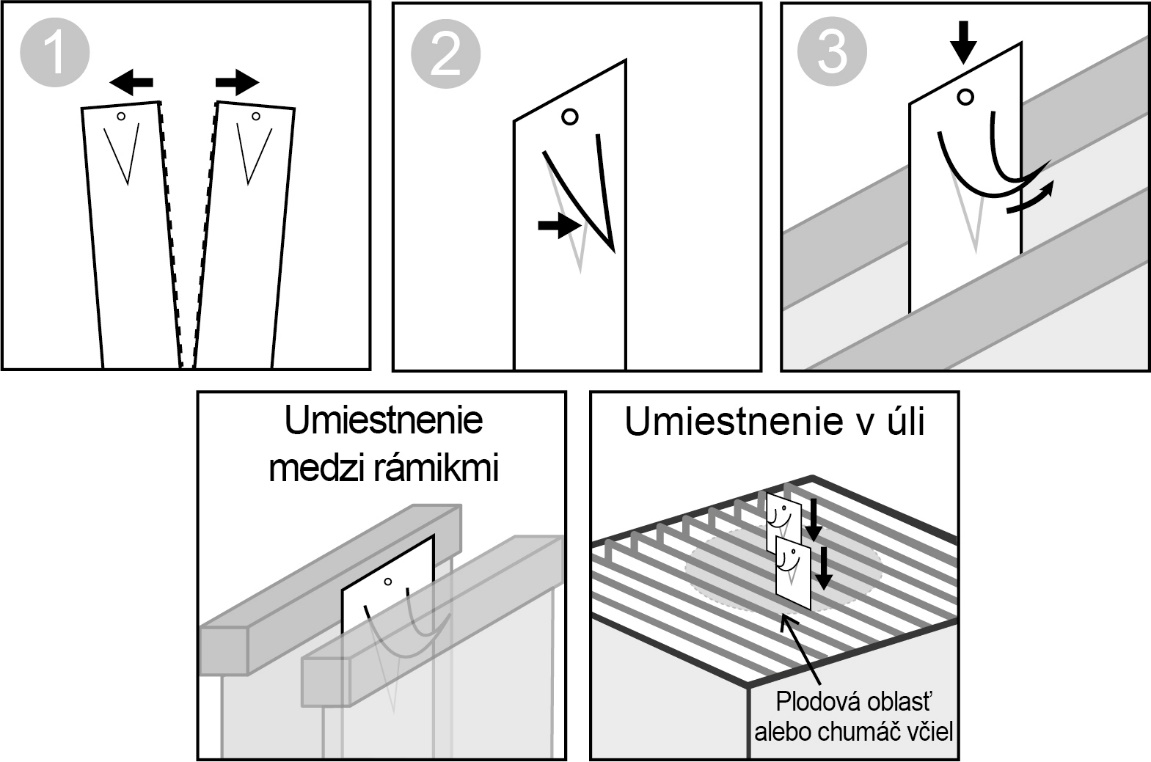 Ak sa vo včelstve nenachádza plod, alebo len v minimálnom množstve, pásy sa môžu po 6 týždňoch  pôsobenia odstrániť. Ak je plod prítomný, pásy nechajte pôsobiť po dobu 10 týždňov a následne ich odstráňte. V prípade, ak sú pásy pokryté propolisom alebo voskom, je možné ich počas liečby jemne oškrabať pomocou včelárskeho vypačovadla. Potom musia byť pásy opätovne umiestnené do úľa a v prípade potreby premiestnené, aby zodpovedali vyššie uvedeným pokynom na použitie (v prípade zmien v chumáči včiel alebo na plodových plástoch).Odporúčaná doba liečby je v čase, keď sa po poslednom medobraní odstránia medníky (koncom leta/jeseň) a pred začiatkom jarnej znášky. Na stanovenie najlepšej doby liečby sa odporúča monitoring úrovne napadnutia klieštikom.4.10	Predávkovanie (príznaky, núdzové postupy, antidotá), ak sú potrebnéPri päťnásobku odporúčanej dávky aplikovanej počas 6 týždňov, sa kolónie včiel vo veľmi horúcich dňoch zhlukovali. Neboli pozorované žiadne iné príznaky. Pri 1,5-násobku odporúčanej dávky aplikovanej počas 10 týždňov neboli na včelách pozorované žiadne zjavné vedľajšie účinky.4.11	Ochranná lehota Med: nula dní.Nepoužívať počas znášky.Nevytáčať med z plodiska.Nevyberať med počas používania lieku. Plodové plásty by mali byť minimálne každé tri roky vymenené za medzistienky. Plásty z plodiska nepoužívať v medníku.5.	FARMAKOLOGICKÉ VLASTNOSTIFarmakoterapeutická skupina: ektoparazitiká, insekticídy a repelenty.
ATCvet kód: QP53AD01.5.1	Farmakodynamické vlastnostiAmitraz je formamidínový akaricíd, ktorý pôsobí ako agonista na oktopamínových receptoroch, čo spôsobuje nadmernú stimuláciu oktopamínergných synapsií u roztočov, a tým trasenie, kŕče, odlupovanie a smrť parazita.5.2	Farmakokinetické údajeAmitraz je nanesený na povrchu pásov a pôsobí pri kontakte so včelami. Farmakokinetika amitrazu v prípade včiel nie je známa. 6.	FARMACEUTICKÉ ÚDAJE6.1	Zoznam pomocných látokEtylén-vinyl acetát6.2	Závažné inkompatibilityNie sú známe.6.3	Čas použiteľnosti Čas použiteľnosti veterinárneho lieku zabaleného v neporušenom obale: 2 roky.Čas použiteľnosti po prvom otvorení vnútorného obalu: použiť ihneď a všetok nepoužitý liek zlikvidovať.6.4.	Osobitné bezpečnostné opatrenia na uchovávanieUchovávať pri teplote neprevyšujúcej .Uchovávať v pôvodnom zatvorenom obale. Chrániť pred svetlom.6.5	Charakter a zloženie vnútorného obaluTepelne uzavreté vrecko vyrobené z polyetylénu s nízkou hustotou / orientovaného polyamidu / hliníka / polyetyléntereftalátu.Veľkosti balenia:10 pásov60 pásov.Nie všetky veľkosti balenia sa musia uvádzať na trh. 6.6	Osobitné bezpečnostné opatrenia na zneškodňovanie nepoužitých veterinárnych liekov, prípadne odpadových materiálov vytvorených pri používaní týchto liekovKaždý nepoužitý veterinárny liek alebo odpadové materiály z tohto veterinárneho lieku musia byť zlikvidované v súlade s  miestnymi požiadavkami.Veterinárny liek nesmie kontaminovať vodné toky, pretože môže byť nebezpečný pre ryby a iné vodné organizmy.7.	DRŽITEĽ ROZHODNUTIA O REGISTRÁCIIVETO PHARMA SAS 12-14 rue de la Croix Martre 91120 PalaiseauFrancúzskoTel.: +33 1 69 18 84 80Fax: +33 1 69 28 12 93E-mail: info@vetopharma.com8.	REGISTRAČNÉ ČÍSLO96/044/MR/18-S9.	DÁTUM PRVEJ REGISTRÁCIE/PREDĹŽENIA REGISTRÁCIEDátum prvej registrácie: 08/08/2018Dátum posledného predĺženia: 18/08/202210.	DÁTUM REVÍZIE TEXTU07/2022ZÁKAZ PREDAJA, DODÁVOK A/ALEBO POUŽÍVANIANeuplatňuje sa.Výdaj lieku je viazaný na veterinárny predpis.1.	NÁZOV VETERINÁRNEHO LIEKUApivar 500 mg Amitraz, pásy do úľov pre včely medonosné.2.	ÚČINNÉ LÁTKYKaždý pás obsahuje:Amitraz ……………… 500 mg3.	LIEKOVÁ FORMA Pásy do úľov.4.	VEĽKOSŤ BALENIA10 pásov60 pásov5.	CIEĽOVÉ DRUHYVčely medonosné6.	INDIKÁCIA (-IE) 7.	SPÔSOB  A CESTA PODANIA LIEKUAplikácia v úli:Použite dva pásy na jeden úľ (t.j. 1g amitrazu na úľ).Oddeľte dvojitý pás. Vytlačte výrez tvaru V na páse. Zasuňte každý pás medzi horné latky dvoch susediacich rámikov do vnútra plodovej oblasti alebo do chumáča včiel v minimálnej vzdialenosti 2 rámiky medzi pásmi. Pásy musia byť umiestnené tak, aby mali včely voľný prístup na obe strany.Alternatívne môžu byť pásy zavesené cez otvor vo výreze tvaru V, pomocou malého klinčeka (alebo špáradla, háčika) pripevneného na rámik.Ak sa vo včelstve nenachádza plod, alebo len v minimálnom množstve, pásy sa môžu po 6 týždňoch  pôsobenia odstrániť. Ak je plod prítomný, pásy nechajte pôsobiť po dobu 10 týždňov a následne ich odstráňte. V prípade, ak sú pásy pokryté propolisom alebo voskom, je možné ich počas liečby jemne oškrabať pomocou včelárskeho vypačovadla. Potom musia byť  pásy opätovne umiestnené do úľa a v prípade potreby premiestnené, aby zodpovedali vyššie uvedeným pokynom na použitie (v prípade zmien v chumáči včiel alebo na plodových plástoch).Odporúčaná doba liečby je v čase, keď sa po poslednom medobraní odstránia medníky (koncom leta/jeseň) a pred začiatkom jarnej znášky. Na stanovenie najlepšej doby liečby sa odporúča monitoring úrovne napadnutia klieštikom.8.	OCHRANNÁ LEHOTA(-Y)Med: nula dní.Nepoužívať počas znášky.Nevytáčať med z plodiska.Nevyberať med počas používania lieku. Plodové plásty by mali byť minimálne každé tri roky vymenené za medzistienky. Plásty z plodiska nepoužívať v medníku.9.	OSOBITNÉ UPOZORNENIE(-A), AK JE POTREBNÉOsobitné upozornenia pre každý cieľový druh: Liek sa neodporúča používať počas znášky, ale po vytočení medu. Pozri časť „Dávkovanie a spôsob podania lieku“.Pásy nestrihať.Všetky kolónie v tom istom včelíne by sa mali liečiť súčasne, aby sa zabránilo opätovnému zamoreniu.Pásy opätovne nepoužívať.Bezpečnosť a účinnosť lieku bola overená iba v úľoch s jedným plodovým nástavkom (dávkovanie 2 pásy na úľ/plodový nástavok). Použitie v úľoch s viac ako jedným plodiskom sa neodporúča.Nevhodné použitie lieku môže viesť k zvýšenému riziku rozvoja rezistencie a v konečnom dôsledku k neúčinnej liečbe. U kolónii včiel je potrebné bežne monitorovať úroveň zamorenia klieštikom Varroa, najmä pred liečbou a po určité obdobie po liečbe.Liek by sa mal používať ako súčasť integrovaného programu kontroly varroózy a mali by sa aplikovať rotačné postupy liečby.V niektorých populáciách klieštikov Varroa bola hlásená rezistencia na amitraz.  V prípade použitia v regiónoch s podozrením na rezistenciu na amitraz sa odporúča, aby použitie lieku vychádzalo z výsledkov testovania citlivosti (napr. test Beltsville), a odporúča sa požiadať o radu veterinárneho lekára alebo miestneho inšpektora včelstiev.Osobitné bezpečnostné opatrenia na používanie u zvieratOdporúčané dávkovanie a odporúčanú dobu užívania neprekračujte ani neznižujte. Na konci liečby pásy odstráňte.Osobitné bezpečnostné opatrenia, ktoré má urobiť osoba podávajúca liek zvieratámTento liek obsahuje amitraz, ktorý môže mať u ľudí vedľajšie neurologické účinky. Amitraz je inhibítor monoaminooxidázy. Preto buďte zvlášť opatrný, ak užívate inhibítory monoaminooxidázy, liečite sa na nízky tlak alebo ak máte cukrovku.Amitraz môže spôsobiť precitlivenosť pokožky (alergické reakcie, najmä kožné vyrážky).Zabráňte kontaktu s pokožkou. V prípade kontaktu dôkladne umyte zasiahnutú oblasť mydlom a vodou.Zabráňte kontaktu s očami. V prípade kontaktu okamžite vypláchnite oči dostatočným množstvom vody.Osoby, ktoré prichádzajú do kontaktu s liekom, musia nosiť osobné ochranné prostriedky pozostávajúce z nepriepustných rukavíc a bežného ochranného odevu včelára.V prípade podráždenia, ihneď vyhľadajte lekársku pomoc a ukážte písomnú informáciu pre používateľov alebo obal lekárovi.Pri manipulácii s liekom nejedzte, nepite ani nefajčite. Počas aplikácie lieku udržujte deti v dostatočnej vzdialenosti.
Po použití si umyte ruky.Nevdychujte ani nekonzumujte.Ďalšie preventívne opatreniaNevyhadzujte pásy alebo prázdne vrecúška do rybníkov alebo potokov, pretože prípravok by mohol byť nebezpečný pre ryby a vodné organizmy.10.	DÁTUM EXSPIRÁCIEEXP: MM/RRRRPo otvorení ihneď použite.11.	OSOBITNÉ PODMIENKY NA UCHOVÁVANIEUchovávať pri teplote neprevyšujúcej 30 C.Uchovávať v pôvodnom zatvorenom obale. Chrániť pred svetlom.12.	OSOBITNÉ BEZPEČNOSTNÉ OPATRENIA NA ZNEŠKODNENIE NEPOUŽITÉHO LIEKU(-OV) ALEBO ODPADOVÉHO MATERIÁLU, V PRÍPADE POTREBYKaždý nepoužitý veterinárny liek alebo odpadové materiály z tohto veterinárneho lieku musia byť zlikvidované v súlade s miestnymi požiadavkami.Veterinárny liek nesmie kontaminovať vodné toky, pretože môže byť nebezpečný pre ryby a iné vodné organizmy.13.	OZNAČENIE „LEN PRE ZVIERATÁ“ A PODMIENKY ALEBO OBMEDZENIA TÝKAJÚCE SA DODÁVKY A POUŽITIA, AK SA UPLATŇUJÚLen pre zvieratá. Výdaj lieku je viazaný na veterinárny predpis.14.	OZNAČENIE „UCHOVÁVAŤ MIMO  DOHĽADU A DOSAHU DETÍ“Uchovávať mimo dohľadu a dosahu detí.15.	NÁZOV A ADRESA DRŽITEĽA ROZHODNUTIA O REGISTRÁCIIVETO PHARMA SAS 12-14 rue de la Croix Martre 91120 PalaiseauFrancúzskoTel.: +33 1 69 18 84 80Fax: +33 1 69 28 12 93E-mail: info@vetopharma.com16.	REGISTRAČNÉ ČÍSLO 96/044/MR/18-S17.	ČÍSLO VÝROBNEJ ŠARŽELot:PÍSOMNÁ INFORMÁCIA PRE POUŽÍVATEĽOVAPIVAR 500 mg amitraz, pásy do úľov pre včely medonosné1.	NÁZOV A ADRESA DRŽITEĽA ROZHODNUTIA O REGISTRÁCII A DRŽITEĽA POVOLENIA NA VÝROBU ZODPOVEDNÉHO ZA UVOĽNENIE ŠARŽE, AK NIE SÚ IDENTICKÍDržiteľ rozhodnutia o registrácii:VETO PHARMA SAS 12-14 rue de la Croix Martre 91120 PalaiseauFrancúzskoVýrobca zodpovedný za uvoľnenie šarže:VETO PHARMA SAS Zone artisanale de Champrue36310 ChaillacFRANCÚZSKO2.	NÁZOV VETERINÁRNEHO LIEKUApivar 500 mg Amitraz, pásy do úľov pre včely medonosné.3.	OBSAH ÚČINNEJ LÁTKY(-OK) A INEJ LÁTKY(-OK)Každý  pás obsahuje:Amitraz (účinná látka)……………… 500 mgEtylén-vinyl acetát…...........................qs 15gObdĺžnikový priesvitný homogénny pevný pás so zárezom v tvare V na jednom konci a otvorom nad ním.4.	INDIKÁCIA Liečba varroózy vyvolanej klieštikom Varroa destructor citlivým na amitraz u včiel medonosných.5.	KONTRAINDIKÁCIENepoužívať v prípade známej rezistencie na amitraz.6.	NEŽIADUCE ÚČINKYPri prvom umiestnení pásov do úľa možno pozorovať prechodnú zmenu správania (napr. úniková reakcia, agresívne správanie). Predpokladá sa, že ide skôr o obranné správanie než nepriaznivú reakciu na liek.Ak zistíte akékoľvek nežiaduce účinky, aj tie, ktoré už nie sú uvedené v tejto písomnej informácii pre používateľov, alebo si myslíte, že liek je neúčinný, informujte vášho veterinárneho lekára.Prípadne nežiaduce účinky môžete nahlásiť národnej kompetentnej autorite {www.uskvbl.sk}.7.	CIEĽOVÝ DRUHVčely medonosné.8.	DÁVKOVANIE PRE KAŽDÝ DRUH, CESTA(-Y) A SPôSOB PODANIA LIEKUAplikácia v úli:Použite dva pásy na jeden úľ (t.j. 1g amitrazu na úľ)Oddeľte dvojitý pás.Vytlačte výrez tvaru V na páse. Zasuňte každý pás medzi horné latky dvoch susediacich rámikov do vnútra plodovej oblasti alebo do chumáča včiel v minimálnej vzdialenosti 2 rámiky medzi pásmi. Pásy musia byť umiestnené tak, aby mali včely voľný prístup na obe strany.Alternatívne môžu byť pásy zavesené cez otvor vo výreze tvaru V, pomocou malého klinčeka (alebo špáradla, háčika) pripevneného na rámik.Ak sa vo včelstve nenachádza plod, alebo len v minimálnom množstve, pásy sa môžu po 6 týždňoch  pôsobenia odstrániť. Ak je plod prítomný, pásy nechajte pôsobiť po dobu 10 týždňov a následne ich odstráňte. V prípade, ak sú pásy pokryté propolisom alebo voskom, je možné ich počas liečby jemne oškrabať pomocou včelárskeho vypačovadla. Potom musia byť  pásy opätovne umiestnené do úľa a v prípade potreby premiestnené, aby zodpovedali vyššie uvedeným pokynom na použitie (v prípade zmien v chumáči včiel alebo na plodových plástoch).Odporúčaná doba liečby je v čase, keď sa po poslednom medobraní odstránia medníky (koncom leta/jeseň) a pred začiatkom jarnej znášky. Na stanovenie najlepšej doby liečby sa odporúča monitoring úrovne napadnutia klieštikom.9.	POKYN O SPRÁVNOM PODANÍŽiadny.10.	OCHRANNÁ LEHOTAMed: nula dní.Nepoužívať počas znášky.Nevytáčať med z plodiska.Nevyberať med počas používania lieku. Plodové plásty by mali byť minimálne každé tri roky vymenené za medzistienky. Plásty z plodiska nepoužívať v medníku.11.	OSOBITNÉ BEZPEČNOSTNÉ OPATRENIA NA UCHOVÁVANIEUchovávať pri teplote neprevyšujúcej .Uchovávať v pôvodnom zatvorenom obale. Chrániť pred svetlom.Uchovávať mimo dohľadu a dosahu detí.Nepoužívať tento veterinárny liek po dátume exspirácie uvedenom na obale.Dátum exspirácie sa vzťahuje na posledný deň v uvedenom mesiaci.Po prvom otvorení ihneď spotrebovať a všetok nepoužitý liek zlikvidovať.12.	OSOBITNÉ UPOZORNENIAOsobitné bezpečnostné opatrenia pre každý cieľový druh: Liek sa neodporúča používať počas znášky, ale po vytočení medu. Pozri časť „Dávkovanie a spôsob podania lieku“.Pásy nestrihať.Všetky kolónie v tom istom včelíne by sa mali liečiť súčasne, aby sa zabránilo opätovnému zamoreniu.Pásy opätovne nepoužívať.Bezpečnosť a účinnosť lieku bola overená iba v úľoch s jedným plodovým nástavkom (dávkovanie 2 pásy na úľ/plodový nástavok). Použitie v úľoch s viac ako jedným plodiskom sa neodporúča.Nevhodné použitie lieku môže viesť k zvýšenému riziku rozvoja rezistencie a v konečnom dôsledku k    neúčinnej liečbe.U kolónii včiel je potrebné bežne monitorovať úroveň zamorenia klieštikom Varroa, najmä pred liečbou a po určité obdobie po liečbe.Liek by sa mal používať ako súčasť integrovaného programu kontroly varroózy a mali by sa aplikovať rotačné postupy liečby.V niektorých populáciách klieštikov Varroa bola hlásená rezistencia na amitraz.  V prípade použitia v regiónoch s podozrením na rezistenciu na amitraz sa odporúča, aby použitie lieku  vychádzalo z výsledkov testovania citlivosti (napr. test Beltsville), a odporúča sa požiadať o radu veterinárneho lekára alebo miestneho inšpektora včelstiev.
Osobitné bezpečnostné opatrenia na používanie u zvieratOdporúčané dávkovanie a odporúčanú dobu užívania neprekračujte ani neznižujte. Na konci liečby pásy odstráňte.Osobitné bezpečnostné opatrenia, ktoré má urobiť osoba podávajúca liek zvieratámTento liek obsahuje amitraz, ktorý môže mať u ľudí vedľajšie neurologické účinky. Amitraz je inhibítor monoaminooxidázy. Preto buďte zvlášť opatrný, ak užívate inhibítory monoaminooxidázy, liečite sa na nízky tlak alebo ak máte cukrovku.Amitraz môže spôsobiť precitlivenosť pokožky (alergické reakcie, najmä kožné vyrážky).Zabráňte kontaktu s pokožkou. V prípade kontaktu dôkladne umyte zasiahnutú oblasť mydlom a vodou.Zabráňte kontaktu s očami. V prípade kontaktu okamžite vypláchnite oči dostatočným množstvom vody.Osoby, ktoré prichádzajú do kontaktu s liekom, musia nosiť osobné ochranné prostriedky pozostávajúce z nepriepustných rukavíc a bežného ochranného odevu včelára.V prípade podráždenia, ihneď vyhľadajte lekársku pomoc a ukážte písomnú informáciu pre používateľov alebo obal lekárovi.Pri manipulácii s liekom nejedzte, nepite ani nefajčite. Počas aplikácie lieku udržujte deti v dostatočnej vzdialenosti.
Po použití si umyte ruky.
Nevdychujte ani nekonzumujte.Liekové interakcie a iné formy vzájomného pôsobenia: Toxicita amitrazu sa zvyšuje za prítomnosti solí medi a terapeutická aktivita sa znižuje za prítomnosti piperonylbutoxidu. Je potrebné zabrániť súčasnému použitiu týchto látok s amitrazom.V rovnakom čase nepoužívajte ani žiadny iný antiparazitický prostriedok.Predávkovanie (príznaky, núdzové postupy, antidotá):Pri päťnásobku odporúčanej dávky aplikovanej počas 6 týždňov, sa kolónie včiel vo veľmi horúcich dňoch zhlukovali. Neboli pozorované žiadne iné príznaky. Pri 1,5-násobku odporúčanej dávky aplikovanej počas 10 týždňov neboli na včelách pozorované žiadne zjavné vedľajšie účinky.Inkompatibility:Nie sú známe.Ďalšie preventívne opatreniaNevyhadzujte pásy alebo prázdne vrecúška do rybníkov alebo potokov, pretože prípravok by mohol byť nebezpečný pre ryby a vodné organizmy.13.	OSOBITNÉ BEZPEČNOSTNÉ OPATRENIA NA ZNEŠKODNENIE NEPOUŽITÉHO LIEKU(-OV) ALEBO ODPADOVÉHO MATERIÁLU, V PRÍPADE POTREBYKaždý nepoužitý veterinárny liek alebo odpadové materiály z tohto veterinárneho lieku musia byť zlikvidované v súlade s miestnymi požiadavkami.Veterinárny liek nesmie kontaminovať vodné toky, pretože môže byť nebezpečný pre ryby a iné vodné organizmy.14.	DÁTUM POSLEDNÉHO SCHVÁLENIA TEXTU V PÍSOMNEJ INFORMÁCII PRE 	POUŽÍVATEĽOV07/202215.	ĎALŠIE INFORMÁCIEVeľkosti balenia:10 pásov 60 pásov.Nie všetky veľkosti balenia sa musia uvádzať na trh.Ak potrebujete akúkoľvek informáciu o tomto veterinárnom lieku, kontaktujte miestneho zástupcu držiteľa rozhodnutia o registrácii.Len pre včely.Výdaj lieku je viazaný na veterinárny predpis.ÚDAJE, KTORÉ MAJÚ BYŤ UVEDENÉ NA VNÚTORNOM OBALE{VRECKO}